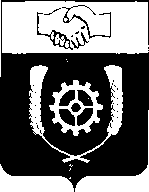      РОССИЙСКАЯ ФЕДЕРАЦИЯ                                    АДМИНИСТРАЦИЯ МУНИЦИПАЛЬНОГО РАЙОНА                КЛЯВЛИНСКИЙ                    Самарской области            ПОСТАНОВЛЕНИЕ 24.03.2023 г. № 151О внесении изменений в постановление Администрации муниципального района Клявлинский от 03.03.2020г. № 94 «Об утверждении Порядка проверки документов в целях подтверждения правильности составления и достоверности содержащихся в них сведений, предоставляемых сельскохозяйственными товаропроизводителями, осуществляющими свою деятельность на территории муниципального района Клявлинский Самарской области, при оформлении субсидий в целях возмещения части затрат на поддержку собственного производства молока»В рамках реализации переданных государственных полномочий по поддержке сельскохозяйственного производства, в соответствии с Законом Самарской области от 03.04.2009 № 41-ГД «О наделении органов местного самоуправления на территории Самарской области отдельными государственными полномочиями по поддержке сельскохозяйственного производства», постановлением Правительства Самарской области от 13.03.2023 № 186 «О внесении изменений в отдельные постановления Правительства Самарской области» от 12.02.2013 № 30 «О мерах, направленных на поддержку сельскохозяйственного производства за счёт средств областного бюджета, в том числе формируемых за счёт поступающих в областной бюджет средств федерального бюджета» и в целях приведения в соответствие с действующим законодательством нормативных правовых актов муниципального района Клявлинский, администрация муниципального района Клявлинский Самарской области ПОСТАНОВЛЯЕТ:Внести в постановление администрации муниципального района Клявлинский от 03.03.2020г. № 94 «Об утверждении Порядка проверки документов в целях подтверждения правильности составления и достоверности содержащихся в них сведений, предоставляемых сельскохозяйственными товаропроизводителями, осуществляющими свою деятельность на территории муниципального района Клявлинский Самарской области, при оформлении субсидий в целях возмещения части затрат на поддержку собственного производства молока» (далее – Постановление) следующие изменения:Порядок проверки документов в целях подтверждения правильности составления и достоверности содержащихся в них сведений, предоставляемых сельскохозяйственными товаропроизводителями, осуществляющими свою деятельность на территории муниципального района Клявлинский Самарской области, при оформлении субсидий в целях возмещения части затрат на поддержку собственного производства молока (далее - Порядок) изложить в новой редакции согласно приложению к настоящему постановлению.2. Опубликовать настоящее постановление в газете «Вести муниципального района Клявлинский Самарской области» и разместить его в информационно-коммуникационной сети «Интернет» на официальном сайте администрации муниципального района Клявлинский. 3. Настоящее постановление вступает в силу со дня его официального опубликования и распространяется на правоотношения, возникшие с 21 марта 2023 года.4. Контроль за выполнением настоящего постановления возложить на заместителя Главы района по сельскому хозяйству – руководителя управления сельского хозяйства  Абаева В.А.Исайчева Е.В.ПРИЛОЖЕНИЕк постановлению  администрации муниципального района КлявлинскийСамарской областиот   24.03.2023 г № 151 ПОРЯДОКпроверки документов в целях подтверждения правильности составления и достоверности содержащихся в них сведений, предоставляемых сельскохозяйственными товаропроизводителями, осуществляющими свою деятельность на территории муниципального района Клявлинский Самарской области, при оформлении субсидий в целях возмещения части затрат на поддержку собственного производства молока         Настоящий Порядок разработан в соответствии с Порядком предоставления субсидий за счет средств областного бюджета сельскохозяйственным товаропроизводителям, осуществляющим свою деятельность на территории Самарской области, в целях возмещения части затрат на поддержку собственного производства молока, утвержденным постановлением Правительства Самарской области от 12.02.2013 № 30 «О мерах, направленных на поддержку сельскохозяйственного производства за счет средств областного бюджета, в том числе формируемых за счет поступающих в областной бюджет средств федерального бюджета» (далее – Порядок предоставления субсидий).   Порядок устанавливает механизм проверки документов в целях подтверждения правильности составления и достоверности содержащихся в них сведений, предоставляемых сельскохозяйственными товаропроизводителями, осуществляющими свою деятельность на территории муниципального района Клявлинский Самарской области (далее – участники отбора), при оформлении субсидий в целях возмещения части затрат на поддержку собственного производства молока (далее – субсидии).Проверку документов в целях подтверждения правильности составления и достоверности содержащихся в них сведений, осуществляет Управление сельского хозяйства администрации муниципального района Клявлинский Самарской области (далее -  Управление сельского хозяйства).В целях подтверждения органом местного самоуправления правильности составления документов, указанных в абзацах с третьего по пятый пункта 2.3, абзаце третьем пункта 3.4  Порядка предоставления субсидий, и достоверности сведений, содержащихся в них, участник отбора представляет в Управление сельского хозяйства следующие документы:заявление о принятии документов, заверенное участником отбора по форме согласно приложения к настоящему Порядку;копии товарных накладных по унифицированной форме ТОРГ-12, утвержденной постановлением Госкомстата России от 25.12.1998 N 132, и (или) копии универсальных передаточных документов, подтверждающих реализацию в физическом весе молока, заверенные участником отбора (если участник отбора осуществлял реализацию молока); копии ветеринарных сопроводительных документов, оформленных в электронной форме с использованием Федеральной государственной информационной системы в области ветеринарии (далее - ветеринарные сопроводительные документы), на бумажном или электронном носителе (если участник отбора осуществлял реализацию молока);копии документов, подтверждающих объем отгруженного на собственную переработку в физическом весе молока, заверенные участником отбора (если участник отбора осуществлял отгрузку молока на собственную переработку);документы, подтверждающие фактически понесенные затраты на производство реализованного и (или) отгруженного на собственную переработку в отчетном периоде в физическом весе молока, включая следующие документы: копии договоров на приобретение товаров, выполнение работ (оказание услуг); копии накладных, и (или) универсальных передаточных документов, и (или) товарных чеков, и (или) актов, подтверждающих приобретение товаров, выполнение работ (оказание услуг); копии платежных поручений и (или) кассовых чеков и (или) иные документы, не противоречащие действующему законодательству, заверенные участником отбора; письмо, подтверждающее, что участник отбора в предыдущем и (или) текущем финансовых годах осуществлял заготовку кормов, подписанное участником отбора (если участник отбора представляет документы, указанные в абзаце шестом настоящего пункта, подтверждающие фактически понесенные затраты на заготовку кормов). Участник отбора, осуществивший приобретение кормов, кормовых добавок, ветеринарных препаратов и (или) инструментов, ветеринарного оборудования, моющих, дезинфицирующих средств, горюче-смазочных материалов (далее - ГСМ), запасных частей к технике и (или) оборудованию, используемых в животноводческих помещениях, предназначенных для содержания молочных коров (далее - запасные части), строительных материалов для ремонта животноводческих помещений, предназначенных для содержания молочных коров (далее - строительные материалы), в целях подтверждения фактически понесенных затрат на производство реализованного и (или) отгруженного на собственную переработку в отчетном периоде в физическом весе молока представляет документы, указанные в абзаце шестом настоящего пункта, подтверждающие приобретение кормов, кормовых добавок, ветеринарных препаратов и (или) инструментов, ветеринарного оборудования, моющих, дезинфицирующих средств, ГСМ, запасных частей, строительных материалов в отчетном периоде и (или) в течение периода, предшествующего отчетному периоду и не превышающего 9 месяцев.Участник отбора, осуществивший заготовку кормов, в целях подтверждения фактически понесенных затрат на производство реализованного и (или) отгруженного на собственную переработку в отчетном периоде в физическом весе молока представляет документы, указанные в абзаце шестом настоящего пункта, подтверждающие фактически понесенные затраты на заготовку кормов в отчетном периоде и (или) в течение периода, предшествующего отчетному периоду и не превышающего 12 месяцев. Итогом проверки является:подтверждение правильности составления документов, указанных в абзацах с третьего по пятый пункта 2.3, абзаце третьем пункта 3.4  Порядка предоставления субсидий и достоверности сведений, содержащихся в них.Управление сельского хозяйства осуществляет:регистрацию заявления в день его поступления в специальном журнале, листы которого должны быть пронумерованы, прошнурованы, скреплены печатью органа местного самоуправления;комиссионное рассмотрение документов, предусмотренных пунктами 4 настоящего Порядка в течение 5 рабочих дней со дня регистрации заявления о принятии документов.Комиссия, в целях рассмотрения документов, предусмотренных пунктом 4 настоящего Порядка, создается отдельным распоряжением администрации муниципального района Клявлинский Самарской области.Решение комиссии о достоверности, представленных документов и указанных в них сведений отражается в протоколе заседания комиссии.При установлении фактов отсутствия необходимых документов или выявления недостоверной информации, указанной в пункте 4 настоящего Порядка документы подлежат возврату с мотивированным отказом (в письменной форме).Участник отбора после устранения причин, послуживших основанием для отказа, вправе вновь обратиться в Управление сельского хозяйства с заявлением о проведении проверки.Копии документов передаются в порядке делопроизводства для помещения в дело (формирования дела) в отдел бухгалтерского учета и отчетности администрации муниципального района Клявлинский.   ЗАЯВЛЕНИЕВ   соответствии с Порядком предоставления субсидий за счет средств областного бюджета сельскохозяйственным товаропроизводителям, осуществляющим свою деятельность на территории Самарской области, в целях возмещения части затрат на поддержку собственного производства молока, утвержденным постановлением Правительства Самарской области от 12.02.2013 № 30 «О мерах, направленных на поддержку сельскохозяйственного производства за счет средств областного бюджета, в том числе формируемых за счет поступающих в областной бюджет средств федерального бюджета» (далее – Порядок), Порядком проверки документов в целях подтверждения правильности составления и достоверности содержащихся в них сведений, предоставляемых сельскохозяйственными товаропроизводителями, осуществляющими свою деятельность на территории муниципального района Клявлинский Самарской области, при оформлении субсидий в целях возмещения части затрат на поддержку собственного производства молока, утвержденным Постановлением администрации муниципального района Клявлинский Самарской области от 03.03.2020г. № 94, прошу проверить правильность составления документов и достоверность содержащихся в них сведений.Настоящим заявлением подтверждаю достоверность информации (сведений), содержащейся в представленных документах или их копиях. Прилагаемые к настоящему заявлению документы не подтверждают затраты, ранее возмещенные в соответствии с действующим законодательством.Приложение (опись прилагаемых документов):1._______________________.2._______________________. 3._______________________ и т.д.Руководитель участника отбора              ________________                _____________                                              (подпись)                      (И.О.Фамилия)М.П. (при наличии)ДатаГлава муниципального района Клявлинский                                     П.Н. КлимашовПриложение  к Порядку проверки документов в целях подтверждения правильности составления и достоверности содержащихся в них сведений, предоставляемых сельскохозяйственными товаропроизводителями, осуществляющими свою деятельность на территории муниципального района Клявлинский Самарской области, при оформлении субсидий в целях возмещения части затрат на поддержку собственного производства молокаВ Управлениесельского хозяйства администрации муниципального района Клявлинский Самарской областиот ________________________________(наименование участника отбора)________________________________       ________________________________(местонахождение участника отбора)________________________________(контактные данные)________________________________(ИНН, ОКТМО)